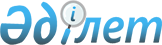 О внесении изменений и дополнение в некоторые приказы Министерства здравоохранения Республики КазахстанПриказ Министра здравоохранения Республики Казахстан от 19 июля 2019 года № ҚР ДСМ-106. Зарегистрирован в Министерстве юстиции Республики Казахстан 22 июля 2019 года № 19072.
      В соответствии с подпунктами 5), 9) и 73) пункта 1 статьи 7 Кодекса Республики Казахстан от 18 сентября 2009 года "О здоровье народа и системе здравоохранения" и подпункта 2) статьи 12 Закона Республики Казахстан от 17 апреля 2014 года от 17 апреля 2014 года "О дорожном движении", ПРИКАЗЫВАЮ:
      1. Внести в некоторые приказы Министерства здравоохранения Республики Казахстан следующие изменения и дополнение:
      1) утратил силу приказом и.о. Министра здравоохранения РК от 30.10.2020 № ҚР ДСМ-172/2020 (вводится в действие по истечении десяти календарных дней после дня его первого официального опубликования);

      2) утратил силу приказом и.о. Министра здравоохранения РК от 30.10.2020 № ҚР ДСМ-175/2020 (вводится в действие по истечении десяти календарных дней после дня его первого официального опубликования).

      Сноска. Пункт 1 с изменениями, внесенными приказами и.о. Министра здравоохранения РК от 30.10.2020 № ҚР ДСМ-172/2020 (вводится в действие по истечении десяти календарных дней после дня его первого официального опубликования); от 30.10.2020 № ҚР ДСМ-175/2020 (вводится в действие по истечении десяти календарных дней после дня его первого официального опубликования).


      2. Департаменту организации медицинской помощи Министерства здравоохранения Республики Казахстан в установленном законодательстве порядке обеспечить:
      1) государственную регистрацию настоящего приказа в Министерстве юстиции Республики Казахстан;
      2) в течение десяти календарных дней со дня государственной регистрации настоящего приказа направление его копии в электронном виде на казахском и русском языках в Республиканское государственное предприятие на праве хозяйственного ведения "Институт законодательства и правовой информации Республики Казахстан" для официального опубликования и включения в Эталонный контрольный банк нормативных правовых актов Республики Казахстан;
      3) размещение настоящего приказа на официальном интернет-ресурсе Министерства здравоохранения Республики Казахстан;
      4) в течение десяти рабочих дней после государственной регистрации настоящего приказа в Министерстве юстиции Республики Казахстан представление в юридический Департамент Министерства здравоохранения Республики Казахстан сведений об исполнении мероприятий, предусмотренных подпунктами 1), 2) и 3) настоящего пункта.
      3. Контроль за исполнением настоящего приказа возложить на вице-министра здравоохранения Республики Казахстан Актаеву Л.М.
      4. Настоящий приказ вводится в действие по истечении десяти календарных дней после дня его первого официального опубликования. Медицинская справка о допуске к управлению транспортным средством
      Сноска. Приложение утратило силу приказом и.о. Министра здравоохранения РК от 30.10.2020 № ҚР ДСМ-175/2020 (вводится в действие по истечении десяти календарных дней после дня его первого официального опубликования).
					© 2012. РГП на ПХВ «Институт законодательства и правовой информации Республики Казахстан» Министерства юстиции Республики Казахстан
				
      Министр здравоохранения
Республики Казахстан
Приложение
к приказу Министра
здравоохранения
Республики Казахстан
от 19 июля 2019 года
№ ҚР ДСМ-106.